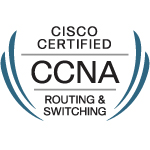 JERIN JERIN.372533@2freemail.com Network EngineerProfessional Summary :With diverse experience in Cisco Networkingfor 3+ years, I am currently looking for a career growth with a major corporate, who uses the latest technologies in Networking Domain and to work with commitment and dedication, which will enhance my project/people management and technical skills and realize my potential. Excellent Organizational and communication skills and would like to seek good position in a dynamic and challenging professional environment.Professional  Experience :Mobily infotech India Pvt Ltd Designation : Network Engineer Period: October - 2016 – JULY-2017Job Responsibilities:Working within a Network Operations Centre environment doing proactive monitoring Acknowledging of alarms and raising tickets for link related issues. Checking the CE and PE nodes, providing tickets with regular updatesMonitored and troubleshot backbone network elements of hosting Manage the customers data center network and all the end user issues related to Network. Provide dedicated network support and services Companies, Insurance Leaders, Banks, etc.Escalation of faults to respective Service Providers for WAN outages to resolve it well within the defined SLA Change Management Identify,analyze and prepare risk mitigation tactics, complete change management assessments  Tools used: Netcool Gold, Remedy, cacti , OSS, Siebel ,UADDocumentation of Network. Identify the problem and maintain a proper documentation of the case history.Infogrid TechnologiesDesignation : Network Engineer – L1Period: Augest-2013   –  October-2016Job Responsibilities:Configuration and Troubleshooting of Routers,SwitchesConfiguration and Trouble shooting of Routing Protocols like RIP Version2, EIGRP, OSPF.Configuring Redistribution between various Protocols.Documentation of Network.Familiar with Cisco Switches 2950,2960,3750,3560,Routers 28XX,18XX, IP Phones 7960,7961 & Digisol 4528 SwitchesConfiguration of NAT and Access Lists.Configuraion and Troubleshooting of LAN technologies like VLAN, VTP, Inter VLAN Routing, VLAN Trunking (IEEE 802.1Q, ISL)Spanning-TreeProtocol(STP,PVST,PVST+)Work exposure on Network Monitoring & Ticketing tool.Implementing switchport port-security & other securities like on Cisco switches.Structure Cabling,Installation,Termination.Skill Summary:WAN Administration:IP subnetting and VLSMStrong hands-on experience with routing protocols like RIP, OSPF,EIGRPOSPF-(NetworkTypes,LSATypes,AreaTypes,Authentication,Virtuallink,Summarization)Sound Knowledge over Frame Relay  Configuration and troubleshooting. Basic Knowledge in BGP.Good  knowledge in configuring and troubleshooting ACL's and NAT.Good Knowledge in IPv6 Addressing, Ipv6-IPv4. Configuration of IPv6 Routing Protocols like RIPng,OSPFv3.Route Filtering by using,Prefix-List,and RouteMaps.Configuration of Advance Redistibution and Routing using Route-Map.Hands on experience Active Directory,DHCP,DNS,VPN.CAN/LAN Administration:Sound knowledge over LAN technologies like VLANS, VTP, Inter VLAN Routing,  MLS, VLAN Trunking (IEEE 802.1Q and ISL).Gateway Redundancy protocols like HSRP,VRRP & GLBP.Spanning Tree Protocols PVSTP.Switchport-securityconfiguration.Port Monitoring using SPAN and RSPAN.Good understanding of OSI model & TCP/IP protocol suite.STP tuning & STP Security features .Cisco Voice Networks and Telecommunication Administration:Configuration of various features in  Cisco Unified Communications Manager and CMEConfiguration of  Voice Gateways and SRSTBulk Administration (BAT) of IP Phones and IP Communicator.Configuring Call Manager User Features and Services.Configuring and troubleshooting of PRI (E1 and T1), BRI, ISDN BRI, T1/E1 CAS and FX trunks..Various monitoring tools like RTMT , DNA  and various router debug and show commands. Configuration of Call Manager express (CME) on Cisco routers.Device Pool, Region, Location.Phone Button Template, Soft key Template.User Features such as Speed dial, Call forwarding, Call Park.Configuration of VoIP & POTS dial-peers, Route patterns, Route lists, Hunt ListsCourses:Cisco Certified Network Associate - CCNA (CISCO ID: Cisco Certified Network Associate-Voice-CCNA Voice(Training Completed)MCSA Microsoft Windows 2012 Server R2 Data Center. (Training Completed)Soft Skills:Microsoft Windows XP, 7, MS Office 2003/2007/2010.Microsoft Windows 2012 Server R2 Data Center.Maintenance and Troubleshoot PC, Laptops.Ability to install configure network devices and software.Educational Profile:DEGREE:  B.C.A from M.K.U University(2008-2011)(55%)PLUS TWO: Kerala State Secondary Examination(2006-2008).(75%)SSLC from Kerala Board of Public Examination-(2006) Personal Information:Date of Birth:                   20-Dec-89.Sex:                                  Male.Nationality:                      Indian.Languages:                      English.Declaration:I hereby declare that the information furnished above is true to the best of my knowledge and belief.DUBAI										